Дорогие коллеги!В здоровом теле, здоровый дух. Это прекрасный девиз для профессионалов и просто для любителей спорта.И я от всей души поздравляю вас с  профессиональным праздникомс Днем физкультурника!Каждый из вас - уникальная творческая личность и в команде вы все показываете прекрасные результаты. Я благодарю вас за ваш такой не простой труд и личный вклад в развитие нашего учреждения. Желаю дальнейших творческих успехов и новых побед. Пусть светлые, продуктивные идеи никогда не оставляют вас и пусть всё задуманное нами – реализовывается. 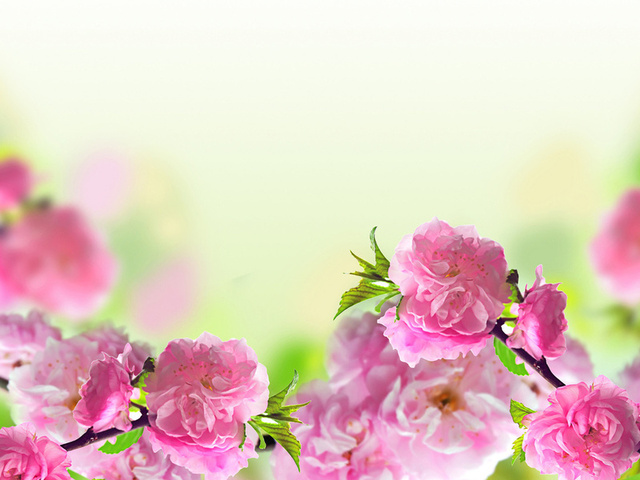 А реализация пусть будет лёгкой и высоко оценена.Спасибо вам и успехов!С уважением Директор МБУС «Спортивно-оздоровительный центр города Куйбышева                    В.В. Сидарук 